PENILAIAN HARIANBESARAN DAN SATUAN Tuliskan 7 besaran pokok beserta satuannya   Tentukan satuan dan dimensi dari: Volume = meter kubik (m3) = L3Gaya = newton = ML/T2Energy Potensial = joule (J) = [M][L]2[T]-2Tuliskan hasil pengukuran dengan berbagai alat ukur di bawah ini: 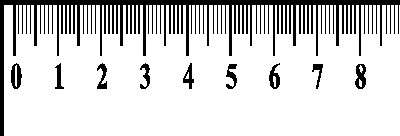 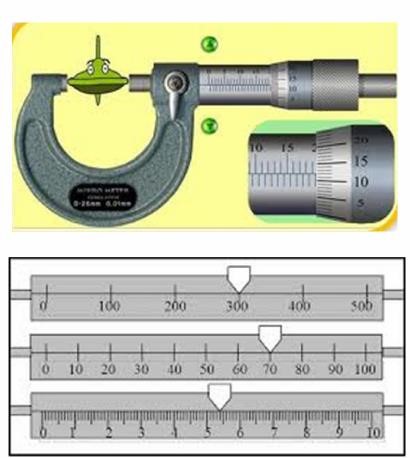 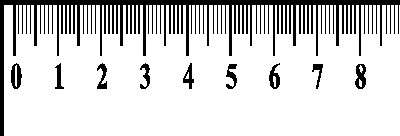 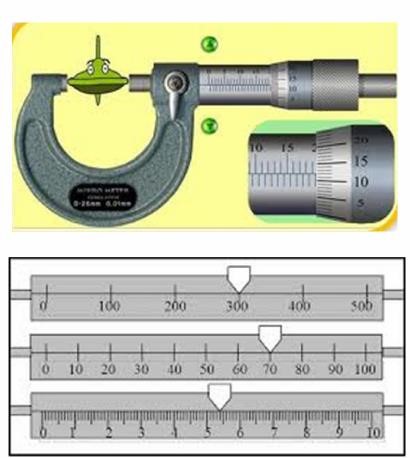 Konversi besaran berikut: 	 2 cm2 = 0,0002 m2 5 liter =0,005 m3 72 km/jam = 20 m/s Tentukan jumlah angka penting berikut2,0010 = 5 AP = 2, 0, 0, 1, 00,1012 = 4 AP = 1, 0, 1, 25,2 x 4,32  = 22,464 = 23No.Besaran PokokSatuan1. PanjangMeter (m)MassaKilogram (kg)SuhuoKelvin (oK)WaktuSekon (s)Kuat ArusAmpere (A)Jumlah ZatMol.Intensitas CahayaCandela (cd)